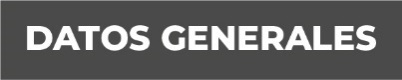 Nombre: Julio Cesar Lozada DominguezGrado de Escolaridad: Maestría en Derecho Procesal y Juicio Orales.Cédula Profesional: 10215554Teléfono de Oficina: 774 758 03 20Correo Electrónico: jlozada@fiscaliaveracruz.gob.mxFormación Académica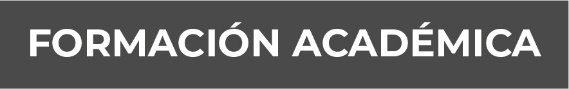 2012 - 2014Licenciatura en Derecho. Universidad Popular Autónoma de Veracruz. Xalapa, Veracruz2017- 2019Maestría en Derecho Procesal y Juicios OralesInstituto de Posgrados XalapaXalapa, VeracruzTrayectoria Profesional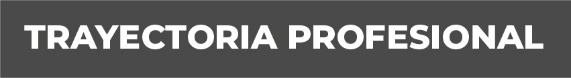 Enero 2021 – Marzo 2022Fiscal en la Unidad Integral del II Distrito Judicial Ozuluama Veracruz, Fiscalía General del Estado de Veracruz.Julio 2020 – Enero 2021Auxiliar de Fiscal en la Unidad Integral del XII Distrito Judicial Coatepec Veracruz, Fiscalía General del Estado de Veracruz.Febrero 2017 – Mayo 2020Titular del Despacho, Consorcio Jurídico XalapaXalapa Veracruz. Conocimiento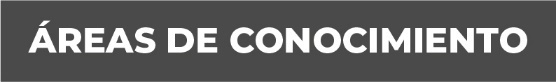 Derecho Penal, Procesal y Juicios OralesDerecho ConstitucionalDerecho CivilDerecho LaboralDerecho Mercantil